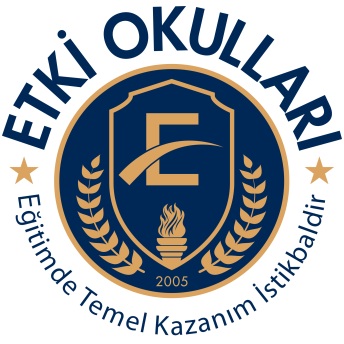 2019 AĞUSTOS AYI YEMEK LİSTESİ*Kahvaltıda her sabah süt içilir.TARİHSABAHÖĞLEİKİNDİ01/08/2019PERŞEMBEBEYAZ PEYNİRSİYAH ZEYTİNTEREYAĞLI BALLI EKMEK DİLİMLERİKURU ÜZÜMDOMATES ÇORBASIHİNDİ SOTEERİŞTESEMİZOTLU YOĞURTLU SALATATAHİNLİ ÇÖREKSÜT02/08/2019CUMAPATATESLİ OMLETBEYAZ PEYNİRHAVUÇSİYAH ZEYTİN MAYDANOZŞAFAK ÇORBASIBİBER DOLMASIMAKARNA NANELİ YOĞURTTEREYAĞLI BALLI EKMEK DİLİMLERİÇOCUK ÇAYI05/08/2019PAZARTESİBEYAZ PEYNİRYEŞİL VE SİYAH ZEYTİNSALATALIK REÇELDÜĞÜN ÇORBASIMANTI , YOĞURTÇOBAN SALATASIKARPUZISLAK KEKSÜT06/08/2019SALIKAŞAR PEYNİR YEŞİL ZEYTİNDOMATES, SALATALIKREÇELLİ EKMEK DİLİMLERİEZOGELİN ÇORBASINOHUT YEMEĞİGARNİTÜRLÜ PİLAVYOĞURTÇİKOLATALI PUDİNGBİSKÜVİ07/08/2019ÇARŞAMBAHAŞLANMIŞ YUMURTABURGU PEYNİRSİYAH ZEYTİN KURU ÜZÜMMERCİMEK ÇORBASIPATLICAN YEMEĞİKUSKUS PİLAVIFESLEĞENLİ YOĞURTEV POĞAÇASI LİMONATA08/08/2019PERŞEMBEBEYAZ PEYNİRSİYAH ZEYTİNDOMATESSALATALIKYAYLA ÇORBASIHİNDİ HAŞLAMABULGUR PİLAVI ŞEKER PARE LABNE PEYNİRLİ EKMEK DİLİMLERİ ÇOCUK ÇAYI09/08/2019CUMAMENEMENBURGU PEYNİRSİYAH VE YEŞİL ZEYTİNSALATALIKŞEHRİYE ÇORBASITAZE FASULYE YEMEĞİPEYNİRLİ MAKARNAKOMPOSTOMOZAİK PASTA SÜT12/08/2019PAZARTESİTATİLTATİL          TATİL13/08/2019SALI            TATİL             TATİL          TATİL14/08/2019ÇARŞAMBA         TATİL            TATİL         TATİL15/08/2019PERŞEMBEHAŞLANMIŞ YUMURTAKARIŞIK ZEYTİNBEYAZ PEYNİRTEREYAĞLI BALLI EKMEK DİLİMLERİKÖY ÇORBASIMANTI YOĞURTKARPUZTAHİNLİ ÇÖREKAYRAN16/08/2019CUMAÇİKOLATALI EKMEK DİLİMLERİKARIŞIK ZEYTİNSALATALIKDOMATESBUĞDAY ÇORBASIKURU FASULYEPİRİNÇ PİLAVIYOĞURTPEYNİR SİMİT AYRAN19/08/2019PAZARTESİKAŞARLI YUMURTAÜÇGEN PEYNİR YEŞİL ZEYTİNSALATALIK, CEVİZYAZ ÇORBASINOHUT YEMEĞİPEYNİRLİ MAKARNAYOĞURTTAHİN HELVALI EKMEK DİLİMLERİÇAY20/08/2019SALIHAŞLANMIŞ YUMURTABEYAZ PEYNİRSİYAH ZEYTİN DOMATES, HELVAYEŞİL MERCİMEK ÇORBASISULU KÖFTEPİRİNÇ PİLAVICACIKAÇMASÜT21/08/2019ÇARŞAMBASİYAH ZEYTİN, YEŞİL ZEYTİN, SALATALIKDOMATES, MAYDANOZARPA ŞEHRİYE ÇORBASITAZE FASULYEBULGUR PİLAVIYOĞURTPİZZA AYRAN22/08/2019PERŞEMBESADE OMLETZEYTİN,  SALATALIKHELVAYOĞURT ÇORBASI  HİNDİ HAŞLAMASOSLU SPAGETTİROKA SALATASIKAŞARLI SANDVİÇÇOCUK ÇAYI23/08/2019CUMAMİNİ POĞAÇA PEYNİR, ZEYTİN SALATALIKTAHİN PEKMEZEZOGELİN ÇORBASI BARBUNYA YEMEĞİ PİRİNÇ PİLAVIKAVUNLİMONLU KEKSÜT26/08/2019PAZARTESİMENEMENKARPER PEYNİRSALATALIK, ZEYTİN KURU ÜZÜMTARHANA ÇORBASINOHUT YEMEĞİARPA ŞEHRİYE PİLAVICACIKPİZZA AYRAN27/08/2019SALIKAŞAR PEYNİRYEŞİL ZEYTİNREÇELLİ EKMEK DİLİMLERİYILDIZ ÇORBASIETLİ PATATES YEMEĞİYILDIZ PİLAVI KARPUZTAHİNLİ ÇÖREKSÜT 28/08/2019ÇARŞAMBABEYAZ PEYNİRSİYAH ZEYTİNDOMATES, REÇELSALATALIKDOMATES ÇORBASIKABAK OTURTMAERİŞTE YOĞURTMİNİ POĞAÇAÇOCUK ÇAYI29/08/2019PERŞEMBEHAŞLANMIŞ YUMURTATOP PEYNİRTAHİN PEKMEZLİ EKMEK DİLİMLERİCEVİZSEBZE ÇORBASIYEŞİL MERCİMEK YEMEĞİDOMATESLİ MAKARNAYOĞURTDOĞUM GÜNÜ PASTASISÜT30/08/2019CUMA(ZAFER BAYRAMI)          TATİL           TATİL         TATİL